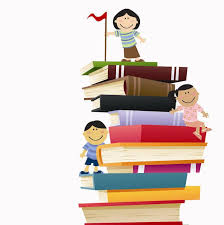 					Book ReportTitle:Author:Illustrator:Characters____________________________________________________________________________________________________________Setting(When and Where)BeginningMiddle:End:Lesson of the Story:____________________________________________________________________________________________________________________________________________________________________________________________________________________Lesson of the Story:____________________________________________________________________________________________________________________________________________________________________________________________________________________